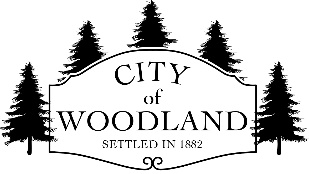 Public Hearing NoticePublic Hearing NoticeCity of WoodlandCity of Woodland20225 Cottagewood Rd20225 Cottagewood RdDeephaven, MN 55331Hearing InformationThe City of Woodland City Council will hold a public hearing on June 7, 2021 at 3:00 PM through Zoom to receive public comments on the following application:The City of Woodland City Council will hold a public hearing on June 7, 2021 at 3:00 PM through Zoom to receive public comments on the following application:The City of Woodland City Council will hold a public hearing on June 7, 2021 at 3:00 PM through Zoom to receive public comments on the following application:The City of Woodland City Council will hold a public hearing on June 7, 2021 at 3:00 PM through Zoom to receive public comments on the following application:Zoom Linkhttps://us02web.zoom.us/j/88170736643?pwd=TEtDTmNnR0MzTE5HWHZQSmZQRTNjZz09Meeting ID: 881 7073 6643Passcode: 953232https://us02web.zoom.us/j/88170736643?pwd=TEtDTmNnR0MzTE5HWHZQSmZQRTNjZz09Meeting ID: 881 7073 6643Passcode: 953232https://us02web.zoom.us/j/88170736643?pwd=TEtDTmNnR0MzTE5HWHZQSmZQRTNjZz09Meeting ID: 881 7073 6643Passcode: 953232https://us02web.zoom.us/j/88170736643?pwd=TEtDTmNnR0MzTE5HWHZQSmZQRTNjZz09Meeting ID: 881 7073 6643Passcode: 953232ApplicantJune and Hanna Buckley, property owners June and Hanna Buckley, property owners June and Hanna Buckley, property owners June and Hanna Buckley, property owners ProposalSubdivide the 3.98-acre property into two parcels. The minimum lot size is two acres. A variance from the minimum lot size is required for Lot A.  Subdivide the 3.98-acre property into two parcels. The minimum lot size is two acres. A variance from the minimum lot size is required for Lot A.  Subdivide the 3.98-acre property into two parcels. The minimum lot size is two acres. A variance from the minimum lot size is required for Lot A.  Subdivide the 3.98-acre property into two parcels. The minimum lot size is two acres. A variance from the minimum lot size is required for Lot A.  Location 17900 Shavers Lane17900 Shavers Lane17900 Shavers Lane17900 Shavers LaneWhat Happens at the MeetingThe City Council will hold a public hearing where anyone who wants to speak will be able to do so. While resident input is highly valued, the City Council legally cannot rely solely on resident opinions in making its decision. The City Council will hold a public hearing where anyone who wants to speak will be able to do so. While resident input is highly valued, the City Council legally cannot rely solely on resident opinions in making its decision. The City Council will hold a public hearing where anyone who wants to speak will be able to do so. While resident input is highly valued, the City Council legally cannot rely solely on resident opinions in making its decision. The City Council will hold a public hearing where anyone who wants to speak will be able to do so. While resident input is highly valued, the City Council legally cannot rely solely on resident opinions in making its decision. Who Receives Public NoticePublic notices are sent to all property owners within 500 feet of the applicant’s property. Please share this information with your neighbors in the event any property owner has been missed.Public notices are sent to all property owners within 500 feet of the applicant’s property. Please share this information with your neighbors in the event any property owner has been missed.Public notices are sent to all property owners within 500 feet of the applicant’s property. Please share this information with your neighbors in the event any property owner has been missed.Public notices are sent to all property owners within 500 feet of the applicant’s property. Please share this information with your neighbors in the event any property owner has been missed.How to CommentAny person may submit written or oral comments or testimony at the public hearing, or may submit written comments prior to the hearing.  Written comments may be submitted in person, via mail, or by e-mail.  All documents submitted or requested as part of this application, including the City staff report are available for review at City Hall during regular business hours.  Any person may submit written or oral comments or testimony at the public hearing, or may submit written comments prior to the hearing.  Written comments may be submitted in person, via mail, or by e-mail.  All documents submitted or requested as part of this application, including the City staff report are available for review at City Hall during regular business hours.  Any person may submit written or oral comments or testimony at the public hearing, or may submit written comments prior to the hearing.  Written comments may be submitted in person, via mail, or by e-mail.  All documents submitted or requested as part of this application, including the City staff report are available for review at City Hall during regular business hours.  Any person may submit written or oral comments or testimony at the public hearing, or may submit written comments prior to the hearing.  Written comments may be submitted in person, via mail, or by e-mail.  All documents submitted or requested as part of this application, including the City staff report are available for review at City Hall during regular business hours.  Project Planner(for submittal of written comments or for more information)Patrick SmithPlanning DirectorCity of Deephaven 20225 Cottagewood RoadDeephaven, MN 55331Phone: (952) 358-9938    E-Mail: pat@cityofdeephaven.orgDate of Notice: May 27, 2021Patrick SmithPlanning DirectorCity of Deephaven 20225 Cottagewood RoadDeephaven, MN 55331Phone: (952) 358-9938    E-Mail: pat@cityofdeephaven.orgDate of Notice: May 27, 2021Patrick SmithPlanning DirectorCity of Deephaven 20225 Cottagewood RoadDeephaven, MN 55331Phone: (952) 358-9938    E-Mail: pat@cityofdeephaven.orgDate of Notice: May 27, 2021Patrick SmithPlanning DirectorCity of Deephaven 20225 Cottagewood RoadDeephaven, MN 55331Phone: (952) 358-9938    E-Mail: pat@cityofdeephaven.orgDate of Notice: May 27, 2021